Nastavni listić: Pravilna četverostrana piramida						Datum: Primjer 1. Na slici kvadratne piramide označeni su različiti pravokutni trokuti. Za svaki trokut ispiši Pitagorin poučak.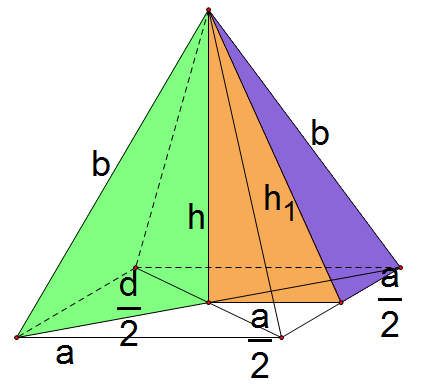 1. Izračunaj oplošje i obujam pravilne četverostrane piramide s bridom baze duljine 6 cm ako je duljina visine pobočke 5 cm.2. Izračunaj oplošje i obujam pravilne četverostrane piramide ako joj je zadana duljina osnovnog brida i duljina visine pobočke:a = 18 mmh1 = 4.1 cmSljedeće zadatke rješavaj u bilježnici.3. Izračunaj oplošje i obujam pravilne četverostrane piramide s osnovnim bridom duljine12 cm i bočnim bridom duljine 1 dm.4. Izračunaj oplošje i obujam pravilne četverostrane piramide s bočnim bridom duljine 10 mmako je duljina visine pobočke 0.8 cm.